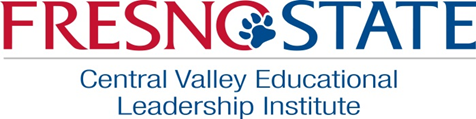 2021-2022 Rural Network Superintendent/District Participation FormOur district will participate in Welty’s Rural Network Executive Leadership Program for the 2021-2022 school year.  Fee to participate is a flat rate.   Our district will pay for the superintendent/district participation as follows (check one):Our district’s priority(ies) for 2021-2022 is (are):Return to Mabel Franks.    Scan and email to mafranks@mail.fresnostate.edu .  Invoice will be sent upon receipt of completed form.  Thank you!  Looking forward to a great year.District:Mailing Address:Mailing Address:Mailing Address:Superintendent’s Name:Superintendent’s Name:Superintendent’s Name:Superintendent’s Name:Supt’s Phone:Supt’s Phone:Email:Supt’s Admin Asst’s Name:Supt’s Admin Asst’s Name:Supt’s Admin Asst’s Name:Supt’s Admin Asst’s Name:Supt’s Admin Asst’s Name:Phone:Supt’s Admin Asst’s Email:Supt’s Admin Asst’s Email:Supt’s Admin Asst’s Email:Supt’s Admin Asst’s Email:Supt’s Admin Asst’s Email: $1500 as a unified school district	$750 as a non-unified school districtMember NameEmail AddressSuperintendent’s SignatureDate